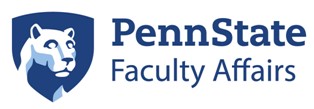 2020-21 NEW ADMINISTRATORS SEMINAR SERIESSESSION ITuesday, September 29, 202010:00 a.m. – 12:00 p.m.Agenda10:00 – 10:15 a.m.	Welcome and Introductions				Kathy Bieschke, Vice Provost for Faculty Affairs10:15 – 10:45 a.m.	Academic Leadership				Kathy Bieschke, Vice Provost for Faculty Affairs10:45 – 11:45 a.m.	What I Wish I Would Have KnownCarolee Bull, Department Head, Plant Pathology and Environmental Microbiology, Professor of Plant Pathology and Systematic Bacteriology, and Director, Penn State Microbiome Center Kathryn Drager, Associate Dean for Research and Graduate Education, Professor of Communication Sciences and DisordersTom La Porta, Director, School of Electrical Engineering and Computer Science, Evan Pugh ProfessorElizabeth Wright, Associate Dean for Academic Affairs, Office of the Vice President for Commonwealth Campuses, and Director of Academic Affairs, Hazleton, Associate Professor of English 11:45 – 12:00 p.m.	Closing Remarks				Kathy Bieschke, Vice Provost for Faculty Affairs